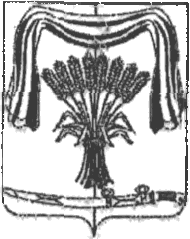 КОНТРОЛЬНО-СЧЕТІЈАЯ ПАЛАТА МУНИЦИПАЛЬНОГО ОБРАЗОВАНИЯ НОВОПОКРОВСКИЙ РАЙОНЗаключениепо результатам экспертно-аналитического мероприятия«Внешняя проверка годового отчета об исполнении бюджета Покровского сельского поселения Новопокровского района за 2022 год»от 20 апреля 2023 годаN•. 04-02/8Основание для проведения мероприятияст. ст. 157, 264.4 Бюджетного кодекса Российской Федерации (далее — БК РФ)ст. 9 Федерального закона от 07.02.2011 № б-ФЗ «Об общих принципах организации и деятельности контрольно-счетных органов субъектов Российской Федерации и муниципальных образований»ст. 71 Устава Покровского сельского поселения Новопокровского района, утвержденного решением Совета Покровского сельского поселения Новопокровского района от 26.04.2017 №119 (с изменениями от 04.05.2017 N 167, от 31.05.2019 № 201, от 29.05.2020№ 36, от 02.10.2020 № 41, от 04.06.2021 № 69, от 28.10.2021 N 87, от 05.05.2022 № 133)(далее — Устав Поселения)ст. 33 Положения о бюджетном процессе в Покровском сельском поселении, утвержденного решением Совета Покровского сельского поселения Новопокровского района от 20.08.2021 года № 80 (с изменениями от 13.02.2023) (далее — Положение о бюджетном процессе)ст. 8 Положения о Контрольно-счетной палате муниципального образования Новопокровский район, утвержденного решением Совета муниципального образования Новопокровский район от 25.11.2021 N. 102 (далее — Положение о KCП)п. 3.1.8 плана работы Контрольно-счетной палаты муниципального образования Новопокровский район на 2023 год, утвержденного приказом Контрольно-счетной палаты муниципального образования Новопокровский район от 26.12.2022 N 48Цель мероприятияустановление законности, степени полноты и достоверности представленной бюджетной отчетности, а также представленных в составе проекта решения Совета Покровского сельского поселения Новопокровского района «Об утверждении годового отчета об исполнении бюджета Покровского сельского поселения Новопокровского района за 2022 год» документов и материаловсоответствие порядка ведения бюджетного учета законодательству Российской Федерацииустановление достоверности бюджетной отчетности главных администраторов бюджетных средствустановление соответствия фактического исполнения бюджета его плановым назначениям, установленным решением о местном бюджете на 2022 годвыработка рекомендаций по повышению эффективности управления муниципальными финансами и муниципальных имуществомподготовка заключения на годовой отчет об исполнении местного бюджетаИ.А. Травянская	-         z "         Е.А. АнисимоваПредмет мероприятиягодовой отчет об исполнении бюджета Покровского сельского поселения Новопокровского района за 2022 годгодовая бухгалтерская и бюджетная отчетность главных администраторов бюджетных средств, дополнительные материалы, документы и пояснения к нимОбъект мероприятияГлавные распорядители бюджетных средств, главные администраторы доходов бюджета, главные администраторы источников финансирования дефицита бюджетаОтветственные исполнителиПредседатель Контрольно-счетной палаты муниципального образования Новопокровский район И.А. Травянская, аудитор Контрольно-счетной палаты муниципального образования Новопокровский район Е.А. АнисимоваАнализируемый период: с 01.01.2022 по 31.12.2022Сроки проведения мероприятия: с 23.03 2023 по 20.04.2023 Результаты мероприятия:Общие положенияНастоящее заключение подготовлено в соответствии со Стандартом финансового контроля (годовой отчет) «Проведение внешней проверки годового отчета об исполнении местного бюджета совместно с проверкой достоверности годовой бюджетной отчетности главных администраторов бюджетных средств», утвержденным приказом Контрольно- счетной палаты муниципального образования Новопокровский район от 22.02.2013 № 6.Для подготовки заключения о результатах внешней проверки годового отчета об исполнении местного бюджета использовалась информация, представленная администрацией Покровского сельского поселения Новопокровского района на основании запросов Контрольно-счетной палаты муниципального образования Новопокровский район (далее — Контрольно-счетная палата), материалы проведенных контрольных и экспертно- аналитических мероприятий.Внешняя проверка годового отчета об исполнении бюджета Поселения проводилась выборочным методом путем отбора отдельных элементов.В ходе внешней проверки годового отчета об исполнении местного бюджета проанализированы нормативные правовые акты, регулирующие бюджетный процесс в Покровском сельском поселении Новопокровского района (далее — Поселение), в том числе по формированию и исполнению местного бюджета в анализируемом периоде, а также бюджетная отчетность главных администраторов доходов и источников финансирования дефицита местного бюджета, главных распорядителей средств местного бюджета.В Поселении порядок предоставления, рассмотрения и проведения внешней проверки годового отчета об исполнении бюджета Поселения (далее — местный бюджет) установлен главой 8 Положения о бюджетном процессе.Согласно вышеуказанной статьи, внешняя проверка годового отчета об исполнении местного бюджета осуществляется Контрольно-счетной палатой муниципального образования Новопокровский район.Отчет об исполнении местного бюджета за 2022 год с пояснительной запиской и дополнительными материалами поступил в Контрольно-счетную палату 23.03.2023 в срок, установленный ст.264.4 БК РФ.Бюджетный процесс в Поселении в 2022 году основывался на положениях БК РФ, бюджетного законодательства Краснодарского края, Устава Поселения, а также Положения о бюджетном процессе.Утверждение местного бюджета на 2022 год обеспечено до начала финансового года. Предельные значения его параметров, установленные ст. 184.1 БК РФ, соблюдены.Первоначально местный бюджет на 2022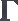 И.А. Травянская	•		Е.А. Анисимовабыл утвержден по доходам в сумме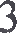 17236,7 тыс. руб., по расходах в сумме 17236,7 тыс. руб. с дефицитом бюджета 0,0 тыс. руб., источники финансирования дефицита бюджета утверждены в соответствии со ст. 92 БК РФ.Изменения и дополнения в местный бюджет в 2022 году вносились решениями Совета Поселения 12 раз и в основном были связаны с перераспределением бюджетных ассигнований и увеличением безвозмездных поступлений и объема налоговых и неналоговых доходов. Последняя корректировка параметров местного бюджета принята решением Совета Поселения от 23.12.2022 № 152 «О внесении изменений в решение Совета Покровского сельского поселения Новопокровского района от 10 декабря 2021 года N. 102«О бюджете Покровского сельского поселения Новопокровского района на 2022 год» (далее- решение Совета Поселения от 23.12.2022 № 152 (окончательная редакция).В результате внесенных изменений и дополнений в местный бюджет доходная часть местного бюджета по сравнению с первоначальными значениями была увеличена на 34,7 % и составила 23218,9 тыс. руб., расходная часть была увеличена на 50,2 % и составила 25886,2 тыс. руб., плановый дефицит сложился в размере 2 667,3 тыс. руб.Муниципальный долг местного бюджета по состоянию на 01.01.2023 составил 1000,0 тыс. руб. Верхний предел долговых обязательств по итогам исполнения местного бюджета не превысил предельного значения, установленного п. 5 ст. 107 БК РФ. В течение 2022 года администрацией Поселения муниципальные гарантии и кредиты не предоставлялись.Остатки целевых средств краевого бюджета по состоянию на 01.01.2023 в местном бюджете составили 0,0 тыс. руб.Результаты внешней проверкигодовой бюджетной отчетности главных администраторов бюджетных средствПостановлением администрации Поселения от 10.12.2021 № 116 «Об утверждении Перечня главных администраторов доходов Покровского сельского поселения Новопокровского района на 2022 год» главным администратором доходов и источников финансирования дефицита местного бюджета, главным распорядителем средств местного бюджета (далее - ГАБС) утверждена администрация Поселения.Постановлением администрации Поселения от 17.12.2021 N. 115 за администрацией Покровского сельского поселения Новопокровского района закреплены полномочия главного администратора доходов и источников финансирования дефицита бюджета Покровского сельского поселения Новопокровского района.Цель внешней проверки бюджетной и бухгалтерской отчетности ГАБС заключалась в том, чтобы на основе проведенных контрольных процедур выразить мнение в отношении полноты годовой бюджетной отчетности ГАБС, исполнения в отчетном году ГАБС решения о бюджете в части объема и структуры доходов и иных платежей в бюджет и в части объема и структуры расходов бюджета.Внешняя проверка включала в себя арифметическую проверку, проверку контрольных соотношений между показателями бюджетной отчетности ГАБС, соотношение показателей Главной книги (ф.0504072) и представленной годовой отчетности, а также оценку бюджетной отчетности.Проведенная в соответствии с требованиями ст. 264.4 БК РФ внешняя проверка бюджетной отчетности показала следующее.Бюджетная отчетность в соответствии с требованиями ст. 264.1 БК РФ включает:отчет об исполнении бюджета;баланс исполнения бюджета;отчет о финансовых результатах деятельности;отчет о движении денежных средств;пояснительную записку.И.А. Травянская	•	Е.А. Анисимова4Представленные для проведения внешней проверки формы отчетности в целом сформированы в соответствии с требованиями Инструкции о порядке составления и предоставления годовой, квартальной и месячной отчетности об исполнении бюджетов бюджетной системы Российской Федерации, утвержденной приказом Минфина РФ от 28.12.2010 N 191н (далее — Инструкция № 191н).Плановые показатели, указанные в отчетности ГАБС, в целом соответствуют показателям утвержденного местного бюджета с учетом изменений, внесенных в ходе исполнения местного бюджета.Проверка показала, что бюджетная отчетность ГАБС в целом объективно отражает фактическое исполнение местного бюджета и результаты финансовой деятельности ГАБС за ответный период.В ходе проверки нарушений не установлено.Представленная для внешней проверки годовая бухгалтерская отчетность Поселения в целом достоверно отражает во всех существенных отношениях финансовое положение Поселения на 01.01.2023 и результаты финансово-хозяйственной деятельности Поселения за период с 01.01.2022 по 31.12.2022 включительно.Показатели Баланса ф.0503120, ф.0503130, ф.0503140 сверены с взаимосвязаннымипоказателями следующих форм годовой бюджетной отчетности: Справка по заключению счетов бюджетного учета отчетного финансового года (ф.0503110), Отчет о финансовых результатах (ф.0503121), Сведения о движении нефинансовых активов (ф. 0503168), Сведения по дебиторской и кредиторской задолженности (ф. 0503169), Сведения об изменении остатков валюты баланса (ф. 0503173), Сведения об остатках денежных средств на счетах (ф. 0503178).В ходе выборочной проверки контрольных соотношений между показателями отчетных форм расхождения не установлены: Таблица №1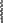 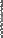 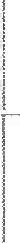 I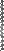 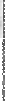 И.А. Травянская	Е.А. Анисимова	щ+..	гi i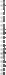 ,}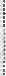 Необходимо отметить, что по результатам проведения проверки отчетности установлено уменьшение кредиторской задолженности. Так, значение кредиторской задолженности по состоянию на 01.01.2022 составляло 1314,7 тыс. руб., при этом соответствующее значение по состоянию на 01.01.2023 — 1020,6 тыс. руб., в том числе расчеты по доходам (020500000) — 954,1 тыс. руб., расчеты по принятым обязательствам (030200000) — 66,5 тыс. руб. Просроченная кредиторская задолженность, согласно ф. 0503169, отсутствует.По состоянию на 01.01.2023 дебиторская задолженность составила 708,7 тыс. руб., в том числе: расчеты по доходам (020500000) — 522,1 тыс. руб., расчеты по выданным авансам (020600000) — 186,6 тыс. руб., при этом соответствующее значение по состоянию на 01.01.2022 — 1203,0 тыс. руб. (-494,3 тыс. руб.).3. Анализ исполнения текстовых статей решения о местном бюджетеНаправленный в адрес Контрольно-счетной палаты годовой отчет об исполнении местного бюджета за 2022 год (включая приложения) содержит информацию об уточненных основных характеристиках местного бюджета на 2022 год, которые соответствуют параметрам, утвержденным Решением Совета Поселения от 10 декабря 2021 года N 102 (с изменениями от 23.12.2022 N 152).Основные характеристики местного бюджетаТаблица N 2'В результате вносимых в течение года изменений бюджетные назначения были увеличены по отношению т‹ первоначальным плановым показателям как по доходам, так и по расходам. Фактическое исполнение утвержденных назначение составило по доходам - 104,0 %, по расходам - 94,5%. Таким образом, бюджет Покровского поселения Новопокровского района за 2022 год был исполнен с дефицитом в размере 308,8 тыс. руб.4. Исполнение доходной части местного бюджетаСтруктура доходной части местного бюджета состоит из двух блоков: собственные доходы и безвозмездные поступления от других уровней бюджетов бюджетной системы Российской Федерации.Собственные доходы, в свою очередь, подразделяются на налоговые и неналоговые доходы. В целях объективной оценки показателей исполнения местного бюджета за 2022 год данные годового отчета сопоставлялись с уточненными плановыми показателями (сводная бюджетная роспись) и показателями исполнения местного бюджета за 2021 год.Решением Совета Поселения от 09.12.2022 № 146 утвержден объем доходов на 2022 год в сумме 23218,9 тыс. руб., фактическое исполнение составило 24144,2 тыс. руб., что на 925,3 тыс. руб. (+4,0 %) выше утвержденного показателя.В 2022 году доля собственных доходов в общем объеме доходов увеличилась: удельный вес налоговых и неналоговых доходов составил 94,2 %, безвозмездных поступлений — 5,8 % (в 2021 году: 76,8 % и 23,2 % соответственно).Информация о структуре и динамике доходов местного бюджета в 2021-2022 годах представлена в таблице N 3:Таблица №3И.А. Травянская	Е.А. Анисимова   	Решением Совета Поселения от 09.12.2022 N 146 утвержден объем налоговых доходов на 2022 год в сумме 19887,5 тыс. руб., фактическое исполнение составило 20784,4 тыс. руб., что на 896,9 тыс. руб. (+4,5 %) выше утвержденного показателя.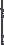 В разрезе отдельных видов налоговых доходов отклонения составили:налог на доходы физических лиц +219,9 тыс. руб. (21,7 %);налоги на товары (работы, услуги), реализуемые на территории Российской Федерации +182,9 тыс. руб. (+10,7 %);единый сельскохозяйственный налог +0,8 тыс. руб. (0,0 %);налог на имущество физических лиц +95,7 тыс. руб. (9,9 %);земельный налог +397,6 тыс. руб. (7,1 %).Основным источником формирования налоговых доходов местного бюджета являлся единый сельскохозяйственный налог и земельный налог (50,8 % и 29,0 % в структуре налоговых доходов соответственно). По сравнению с 2021 годом, налоговые доходы местного бюджета в 2022 году увеличились на 1960,4 тыс. руб. (+10,4 %).Решением Совета Поселения от 09.12.2022 № 146 утвержден объем неналоговых доходов на 2022 год в сумме 1928,7 тыс. руб., фактическое исполнение составило   1957,1 тыс. руб., что на 28,4 тыс. руб. (+1,5 %) выше утвержденного показателя.В разрезе отдельных видов неналоговых доходов отклонения составили:доходы от использования имущества, находящегося в государственной и муниципальной собственности +12,9 тыс. руб. (54,4 %);доходы от оказания платных услуг и компенсации затрат государства +14,4 тыс. руб. (0,8%);штрафы, санкции, возмещение ущерба +1,1 тыс. руб. (2,5%).Основным источником формирования неналоговых доходов местного бюджета являлись доходы от оказания платных услуг и компенсации затрат государства (95,8 % в структуре неналоговых доходов). По сравнению с 2021 годом, неналоговые доходы местного бюджета в 2022 году увеличились на 75,1 тыс. руб. (+4,0 %).Решением Совета Поселения от 09.12.2022 № 146 утвержден объем безвозмездных поступлений на 2022 год в сумме 1402,7 тыс. руб., фактическое исполнение составило 1402,7 тыс. руб. (100,0 %).В 2022 году источниками формирования безвозмездных поступлений местногобюджета являлись:дотации бюджетам бюджетной системы Российской Федерации в сумме 531,1 тыс. руб. (37,9 % в структуре безвозмездных поступлений);субвенции бюджетам бюджетной системы Российской Федерации в сумме 263,6 тыс. руб. (18,8 % в структуре безвозмездных поступлений). В соответствии с законом Краснодарского края от 22.12.2021 года № 4616-K3 «О краевом бюджете на 2022 и на плановый период 2023 и 2024 годов» в состав безвозмездных поступлений предусматриваются субвенции бюджетам сельских поселений на вьполнение передаваемых полномочий су6ъeктoв Российской Федерации (на образование и организацию деятельностиИ.А. Травянская	"	Е.А. Анисимоваадминистративных комиссий) в сумме 3,8 тыс. руб. и субвенции бюджетам сельских поселений на осуществление первичного воинского учета на территориях, где отсутствуют военные комиссариаты в сумме 259,8 тыс. руб.;иные межбюджетные трансферты в сумме 608,0 тыс. руб. (43,3 % в структуре безвозмездных поступлений).Основным источником формирования безвозмездных поступлений местного бюджета являлись иные межбюджетные трансферты (43,3 % в структуре безвозмездных поступлений). По сравнению с 2021 годом, безвозмездные Поступления местного бюджета в 2022 году уменьшились на 4836,5 тыс. руб. (-77,5%).Классификация доходов в целом соответствует требованиям ст. 21 БК РФ, требованиям приказа Министерства финансов Российской Федерации от 06.06.2019 N 85н«О порядке формирования и применения кодов бюджетной классификации Российской Федерации, их структуре и принципах назначения» (с изменениями от 21.03.2022).Исполнение доходной части местного бюджета в целом осуществлялось в соответствии с требованиями БК РФ.5. Расходы местного бюджетаПервоначально местный бюджет на 2022 год принят с расходами в сумме 17236,7 тыс. руб. С учетом внесенных в течение финансового года в местный бюджет изменений, плановые расходы 2022 года составили 25886,2 тыс. руб., что на 8649,5 тыс. руб. или на 50,2 % больше первоначально утвержденных расходов.Согласно проекту годового отчета об исполнении местного бюджета фактическое исполнение местного бюджета за 2022 год по расходах составило 94,5 % к плановым показателям. По сравнению к первоначально планируемым расходам, фактические расходы составили 141,9 % или на 7216,3 тыс. руб. больше первоначально утвержденных ассигнований.Структура основных разделов расходной части местного бюджета в 2022 году по сравнению с предыдущим годом характеризуется следующими показателями:Следует отметить, что в 2021 году процент выполнения плана по расходам составлял 94,8 %, в 2022 году план по расходам выполнен на 94,5 %.Формирование расходных обязательств Поселения в соответствии со ст. 87 БК РФ осуществлялось на основе реестра расходных обязательств. Постановлением администрации Поселения от 12.09.2016 № 148 «Об утверждении положения о порядке ведения реестраИ.А. Травянская		Е.А. Анисимова_________________расходных обязательств Покровского сельского поселения Новопокровского района» утвержден порядок ведения реестра расходных обязательств в Поселении. Представленный для внешней проверки уточненный реестр расходных обязательств соответствует бюджетным назначениям, утвержденной сводной бюджетной росписи.За счет субвенций бюджетам сельских поселений на выполнение передаваемых полномочий субъектов Российской Федерации на реализацию полномочий по образованию и   организации деятельности административных комиссий направлено 3,8 тыс. руб. За счет субвенций бюджетам сельских поселений на осуществление первичного воинского учета на территориях, где отсутствуют военные комиссариаты направлено 259,8 тыс. руб.Структура администрации Поселения утверждена решением Совета Поселения от 25.04.2022 N 129 «Об утверждении структуры администрации Покровского сельского поселения Новопокровского района», что соответствует п. 8 ст. 37 Федерального закона № 131-ФЗ от 06.10.2003 «Об общих принципах организации местного самоуправления в Российской Федерации».Среднесписочная численность муниципальных служащих администрации Поселения за 2022 год составила 8 человек (в 2021 году — 8 человек).Постановлением главы администрации (губернатора) Краснодарского края от 13.12.2021 № 905 «О внесении изменений в постановление главы администрации (губернатора) Краснодарского края от 29 июля 2008 г. N 724 «О нормативах формирования расходов на оплату труда депутатов, выборных должностных лиц местного самоуправления, осуществляющих свои полномочия на постоянной основе, муниципальных служащих и содержание органов местного самоуправления муниципальных образований Краснодарского края» и об утверждении нормативов формирования расходов на оплату труда депутатов, выборных должностных лиц местного самоуправления, осуществляющих свои полномочия на постоянной основе, муниципальных служащих и содержание органов местного самоуправления муниципальных образований Краснодарского края на 2022 год» поселению рекомендован соответствующий норматив — 4693,0 тыс, руб. Расходы на содержание органа местного самоуправления за 2022 год составили 4672,0 тыс. руб. (99,5% от норматива).На основании ст. 81 БК РФ в Поселении сформирован резервный фонд администрации Поселения. Решением Совета Поселения от 23.12.2022 № 152 размер резервного фонда был утвержден в сумме 5,0 тыс. руб.Порядок выделения средств из резервного фонда установлен постановлением администрации Поселения от 03.09.2012 N 78 «Об утверждении Положения о порядке расходования средств резервного фонда администрации Покровского сельского поселения Новопокровского района».Размер резервного фонда Поселения по итогам 2022 года не превысил предельное значение, установленное п. 3 ст. 81 БК РФ (3 % общего объема расходов бюджета) и фактически составил 0,02 %.В 2022 году финансирование в целом произведено ниже плановых назначений. Относительно 2021 года общая сумма расходов местного бюджета уменьшилась на 2160,0 тыс. руб. (8,1 %).Классификация расходов бюджета в целом соответствует требованиям ст. 21 БК РФ требованиям приказа Министерства финансов Российской Федерации от 06.06.2019 No 85a «О порядке формирования и применения кодов бюджетной классификации Российской Федерации, их структуре и принципах назначения» (с изменениями от 21.03.2022).Расходная часть местного бюджета за 2022 год исполнена в целом в соответствии i БК РФ и бюджетным законодательством и в целом обеспечила потребности населения i услугах социальной сферы.4. Дефицит местного бюджета,источники его покрытия, состоянии муниципального долгаИ.А. Травянская	-		Е.А. АнисимоваРешением Совета Поселения от 09.12.2022 N 146 дефицит бюджета утвержден в сумме 2 667,3 тыс. руб.Фактически дефицит сложится в сумме 308,8 тыс. руб.Источниками финансирования дефицита местного бюджета, сложившегося на 01.01.2023 являлись:бюджетные	кредиты от других бюджетов бюджетной системы Российской Федерации в валюте Российской Федерации - (1000,0 тыс. руб.);изменение остатков средств на счетах по учету средств бюджета - (-691,2 тыс. руб.). Предельный уровень дефицита бюджета, установленный ст. 92.1 БК РФ в размере 10 процентов общего годового объема доходов местного бюджета без учета утвержденного объема безвозмездных поступлений и (или) поступлений налоговых доходов по дополнительным нормативам отчислений, на 01.01.2023 соблюден (фактически — 1,3%).По состоянию на 01.01.2023 муниципальный долг составил 0,0 тыс. руб.Объем муниципального долга в 2022 году не превысил предельные значения, установленные п. 5 ст. 107 БК РФ (общий объем доходов бюджета без учета безвозмездных поступлений).Объем расходов на обслуживание муниципального долга в 2022 году составил 0,3 тыс. руб.Решением Совета Поселения от 10.12.2021 № 102 верхний предел долга по муниципальным гарантиям по состоянию на 01.01.2023 утвержден в размере 0,0 тыс. руб. (фактически — 0).5. Сведения об исполнении муниципальных программВ 2022 году в Поселении на реализацию 8 муниципальных программ утверждены плановые назначения в размере 19473,1 тыс. руб., фактически освоены средства в сумме — 18399,0 тыс. руб. Результат исполнения 94,5 %.Таблица №5И.А. Травянская	Е.А. Анясимова6. ЗаключениеФормирование и исполнение местного бюджета за 2022 год в целом осуществлялось в соответствии с требованиями БК РФ. Степень надежности бюджетного учета Контрольно-счетная палата считает достаточной. Значительная часть расходов местного бюджета направлена на текущее финансирование бюджетной сферы, имела социальную направленность и обеспечила потребности населения в услугах бюджетной сферы.Выводы:Проведение данного экспертно-аналитического мероприятия позволяет Контрольно- счетной палате сделать вывод о том, что средства местного бюджета в 2022 году в целом использовались в соответствии с целями бюджетной политики: посредством реализации муниципальных программ решались конкретные задачи в социально значимых сферах.Кроме того, проведенная внешняя проверка позволяет сделать вывод об условной достоверности бюджетной отчетности, как носителя информации о финансовой деятельности ГАБС. Годовой отчет об исполнении местного бюджета в целом соответствует Инструкции № l91н по полноте (составу и содержанию) и достоверности.Предложения:1. Годовой отчет Покровского сельского поселения Новопокровского района об исполнении бюджета за 2022 год и проект решения Совета Покровского сельского поселения Новопокровского района «Об утверждении годового отчета об исполнении бюджета Покровского сельского поселения Новопокровского района за 2022 год» вынести на обсуждение в Совет Покровского сельского поселения Новопокровского района в предложенном варианте с целью утверждения в соответствии со ст. 264.5 БК РФПредседательКонтрольно-счетной палатымуниципального образования Новопокровский район                                                                                 И.А. ТравянскаяАудиторКонтрольно-счетной палатымуниципального образования Новопокровский район                                                                                        Е.А. АнисимоваИ.А. Травянская	Е.А. Анисимова_________________________Наименование показателейПервоначальное решение о местном бюджете, тыс.руб.Утвержденные бюджетные назначения с учетом изменений, тыс. руб.Изменение показателейИзменение показателейИсполнениеИсполнениеИсполнениеНаименование показателейПервоначальное решение о местном бюджете, тыс.руб.Утвержденные бюджетные назначения с учетом изменений, тыс. руб.ещеОтклонение,+/-Фактическое исполнение,тыс.руб.% исполнения, отклонение по отношению к утвержденным назначениям с учетом изменений% исполнения, отклонение по отношению к утвержденным назначениям с учетом измененийНаименование показателейПервоначальное решение о местном бюджете, тыс.руб.Утвержденные бюджетные назначения с учетом изменений, тыс. руб.ещеОтклонение,+/-Фактическое исполнение,тыс.руб.тыс.руб.Общий объем ДОХОДОВ17236,723218,934,7%+5982,224144,24,0%+925,3Общий обьемрасходов17236,725886,250,2%+8649,524453,0-5,5%-1433,2Пцит+,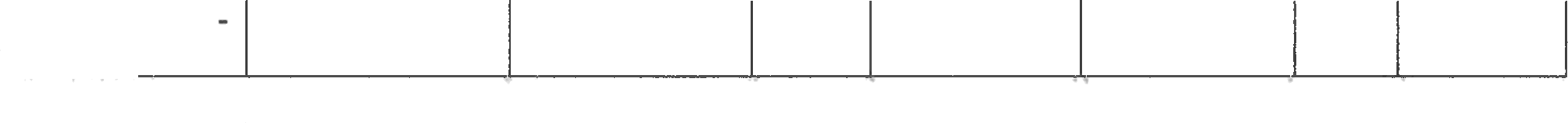 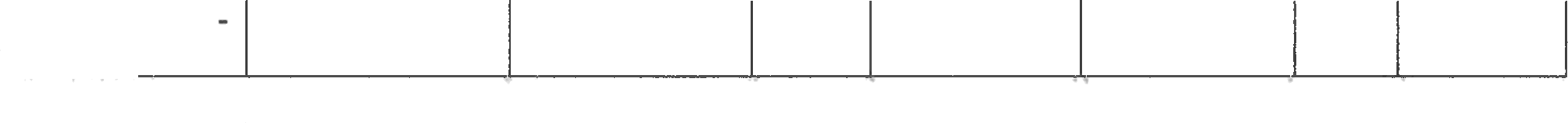 0,0-2 667,3-308,82358,5Наименование доходов2021год, факт, тыс.руб.2022год, план, тыс.руб.2022 год, факт2022 год, факт2022 год, фактСтруктура, %Структура, %Наименование доходов2021год, факт, тыс.руб.2022год, план, тыс.руб.тьтс.руб.% кплан у на год% кфакт у 2021года2021год2022годНалоговые и неналоговые доходы20706,021816,222741,5104,2109,876.894,2Налоговых доходы18824,019887,520784,4104,5110,469,986,1Налог на доходы физических лиц1083,11014,31234,2121,7114,04,05,1Налоги на товары (работы, услуги),реализуемые на территории Российской Федерации1644,01714,51897,4110,711 5,46,17,9Единый сельскохозяйственный налог8973,410553,010553,8100,0117,633,343,7Налог на имущество физических лиц1047,4970,01065,7109,9101,73,94,4Земельный налог6076,15635,76033,3107,199,322,525,0Неналоговые доходы1882,01928,71957,1101,5104,07,08,1Доходы от использования имущества,находящегося в государственной и муниципальной собственности20,523,736,6154,4178,50,10,2Доходы от оказания платных услуг(работ) и компенсации затрат государства1858,01861,21875,6100,8100,96,97,7Штрафы, санкции, возмещениеущерба3,543,844,9102,5в 12,8раз0,00,2Безвозмездные поступления6239,21402,71402,7100,022,523,25,8Дотации бюджетам бюджетнойсистемы Российской Федерации0,0531,1531,1100,00,02,2Субсидии бюджетам бюджетнойсистемы Российской Федерации (межбюджетные субсидии)5291,50,00,0--19,60,0Субвенции бюдя‹етам бюдя‹етной системы Российской Феде ации249,1263,6263,6100,0105,80,91,1Иные межбюджетные трансферты702,5608,0608,0100,086,52,62,5Возврат остатков субсидиfі, субвенций и иных межбюджетных трансфертов,-3,80,00,0--0,00,0имеющих целевое назначение"Р°	*^ летВceгo:|	26945,2 |23218,9 |24144,2 |104,0| 89,6| 100,0| 100,0Таблица №'Таблица №'Таблица №'Таблица №'Таблица №'Таблица №'Таблица №'Таблица №'Наименование расходов2021 год, факт, тыс.руб.2022год план, тыс.руб.2022 год, факт2022 год, факт2022 год, фактСтруктура, %Структура, %Наименование расходов2021 год, факт, тыс.руб.2022год план, тыс.руб.тыс. руб.% к плану 2022 года% к факту2021 года2021год2022годВсего расходов26613,025886,224453,094,591,9100,0100,0Общегосударственные вопросы5004,45934,65877,499,0117,418,824,1Национальная оборона245,3259,8259,8100,0105,90,91,1Национальная безопасность и правоохранительная деятельность116,0579,4579,4100,0в 5 раз0,42,4Национальная экономика4646,72751,52153,078,246,317,58,8Жилищно-коммунальное ХОЗЯЙСТВО12180,611245,010635,394,687,345,843,5Образование28,749,749,7100,0173,20,10,2Культура, кинематография4232,94873,24705,496,6111,215,919,2Социальная политика132,3109,4109,4100,082,70,50,4Физическая культура и спорт24,983,383,3100,0вЗ,Зраза0,10,3Обслуживание государственного и муниципaльнoro долга1,20,30,3100,025,00,00,0№п/пНаименование муниципальной программыУтверждено муниципальнойпрограммойУтверждено решением Совета Покровского сельского поселения Новопокровского района от 23.12.2022 № 152ИсполненоПроцентИсполнения№п/пНаименование муниципальной программыУтверждено муниципальнойпрограммойУтверждено решением Совета Покровского сельского поселения Новопокровского района от 23.12.2022 № 152№п/пНаименование муниципальной программыУтверждено муниципальнойпрограммойУтверждено решением Совета Покровского сельского поселения Новопокровского района от 23.12.2022 № 152№п/пНаименование муниципальной программыУтверждено муниципальнойпрограммойУтверждено решением Совета Покровского сельского поселения Новопокровского района от 23.12.2022 № 1521Муниципальная программа Покровского сельского поселения «Комплексное и устойчивое развитие Покровского сельского поселения в сфере строительства, архитектуры и дорожного хозяйства на 2021-2026 годы»1683,71945,61683,786,52Муниципальная программа Покровского сельского поселения «Обеспечение безопасности населения»579,4579,4579,4100,03Муниципальная программа Покровского сельского поселения «Молодежь Покровского сельского поселения на 2021-202бгг.»49,649,649,6100,0100,04Муниципальная программа Покровского сельского поселения «Развитие топливно- энергетического комплекса»4050,14050,14050,1100,05Муниципальная программа Покровского сельского поселения «Развитие жилищно-коммунального хозяйства»6585,27195,16585,391,56Муниципальная программа Покровского сельского поселения «Информационное освещение деятельности органов местного самоуправления в решении социальных и экономических задач на 2021-2026гг.»461,1492,7461,193,57Муниципальная программа Покровского сельского поселения «Социальная поддержка граждан на 2021-2026 годы»109,4109,4109,4100,08Муниципальная программа Покровского сельского поселения «Развитие культуры»4880,45051,24880,496,6Итого18 398,919 473,118 399,094,5